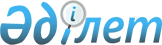 Об утверждении государственного образовательного заказа на дошкольное воспитание и обучение, размер родительской платы на 2017 год по Айтекебийскому району
					
			С истёкшим сроком
			
			
		
					Постановление акимата Айтекебийского района Актюбинской области от 25 мая 2017 года № 98. Зарегистрировано Департаментом юстиции Актюбинской области 12 июня 2017 года № 5530. Прекращено действие в связи с истечением срока
      Сноска. Заголовок - в редакции постановления акимата Айтекебийского района Актюбинской области от 17.10.2017 № 184 (вводится в действие по истечении десяти календарных дней после дня его первого официального опубликования).
      В соответствии со статьей 31 Закона Республики Казахстан от 23 января 2001 года "О местном государственном управлении и самоуправлении в Республике Казахстан", подпунктом 8-1) пункта 4 статьи 6 Закона Республики Казахстан от 27 июля 2007 года "Об образовании", акимат Айтекебийского района ПОСТАНОВЛЯЕТ: 
      1. Утвердить прилагаемый государственный образовательный заказ на дошкольное воспитание и обучение, размер родительской платы на 2017 год по Айтекебийскому району.
      Сноска. Пункт 1 - в редакции постановления акимата Айтекебийского района Актюбинской области от 17.10.2017 № 184 (вводится в действие по истечении десяти календарных дней после дня его первого официального опубликования).


      2. Контроль за исполнением настоящего постановления возложить на заместителя акима района Рахметова Т. 
      3. Настоящее постановление вводится в действие по истечении десяти календарных дней после дня его первого официального опубликования. Государственный образовательный заказ на дошкольное воспитание и обучение, размер родительской платы на 2017 год по Айтекебийскому району
      Сноска. Приложение - в редакции постановления акимата Айтекебийского района Актюбинской области от 17.10.2017 № 184 (вводится в действие по истечении десяти календарных дней после дня его первого официального опубликования).
      Продолжение таблицы:
					© 2012. РГП на ПХВ «Институт законодательства и правовой информации Республики Казахстан» Министерства юстиции Республики Казахстан
				
      Аким района

М.Ибрашов
Утвержден постановлением акимата Айтекебийского районаот "25" мая 2017 года № 98
№
Административно – территориальное расположение организаций дошкольного воспитания и обучения (район, город)
Количество воспитанников организаций дошкольного воспитания и обучения
Количество воспитанников организаций дошкольного воспитания и обучения
Количество воспитанников организаций дошкольного воспитания и обучения
Количество воспитанников организаций дошкольного воспитания и обучения
Количество воспитанников организаций дошкольного воспитания и обучения
№
Административно – территориальное расположение организаций дошкольного воспитания и обучения (район, город)
Детский сад
Мини – центры с полным днем пребывания при школе
Мини – центры с неполным днем пребывания при школе
Мини – центры с полным днем пребывания самостоятельный
Мини – центры с неполным днем пребывания самостоятельный
1
Государственное коммунальное казенное предприятие "Дошкольная организация "Балауса" государственного учреждения "Айтекебийский районный отдел образования"
145
2
Государственное коммунальное казенное предприятие "Дошкольная организация "Айголек" государственного учреждения "Айтекебийский районный отдел образования"
50
3
Государственное коммунальное казенное предприятие "Дошкольная организация "Акбота" государственного учреждения "Айтекебийский районный отдел образования"
58
4
Государственное коммунальное казенное предприятие "Дошкольная организация "Акбобек" государственного учреждения "Айтекебийский районный отдел образования"
46
5
Государственное коммунальное казенное предприятие "Дошкольная организация "Балдаурен" государственного учреждения "Айтекебийский районный отдел образования"
25
6
Государственное коммунальное казенное предприятие "Дошкольная организация "Молдирбулак" государственного учреждения "Айтекебийский районный отдел образования"
25
7
Государственное коммунальное казенное предприятие "Дошкольная организация "Нурбобек" государственного учреждения "Айтекебийский районный отдел образования"
25
8
Государственное коммунальное казенное предприятие "Дошкольная организация "Болашак" государственного учреждения "Айтекебийский районный отдел образования"
25
9
Государственное коммунальное казенное предприятие "Дошкольная организация "Шаттык" государственного учреждения "Айтекебийский районный отдел образования"
25
10
Государственное коммунальное казенное предприятие "Дошкольная организация "Балапан" государственного учреждения "Айтекебийский районный отдел образования"
36
11
Государственное коммунальное казенное предприятие "Дошкольная организация "Шамшырак" государственного учреждения "Айтекебийский районный отдел образования"
25
12
Государственное коммунальное казенное предприятие "Дошкольная организация "Байтерек" государственного учреждения "Айтекебийский районный отдел образования"
25
13
Государственное коммунальное казенное предприятие "Дошкольная организация "Аккайын" государственного учреждения "Айтекебийский районный отдел образования"
53
14
Государственное коммунальное казенное предприятие "Дошкольная организация "Бобек" государственного учреждения "Айтекебийский районный отдел образования"
11
15
Государственное коммунальное казенное предприятие "Дошкольная организация "Нурсат" государственного учреждения "Айтекебийский районный отдел образования"
24
16
Государственное коммунальное казенное предприятие "Дошкольная организация "Балбулак" государственного учреждения "Айтекебийский районный отдел образования"
47
17
Государственное коммунальное казенное предприятие "Дошкольная организация "Гаухар" государственного учреждения "Айтекебийский районный отдел образования"
23
18
Государственное коммунальное казенное предприятие "Дошкольная организация "Ак когершин" государственного учреждения "Айтекебийский районный отдел образования"
16
Размер родительской платы в дошкольных организациях образования в месяц (тенге)
Размер родительской платы в дошкольных организациях образования в месяц (тенге)
Размер родительской платы в дошкольных организациях образования в месяц (тенге)
Размер родительской платы в дошкольных организациях образования в месяц (тенге)
Размер родительской платы в дошкольных организациях образования в месяц (тенге)
Детский сад
Мини-центры с полным днем пребывания при школе
Мини-центры с неполным днем пребывания при школе
Мини-центры с полным днем пребывания самостоятельный
Мини-центры с неполным днем пребывания самостоятельный
5514